ФЕДЕРАЛЬНАЯ СЛУЖБА ГОСУДАРСТВЕННОЙ СТАТИСТИКИРосстат с 1 по 31 октября 2015 года проводит федеральное статистическое наблюдение «Социально-демографическое обследование (микроперепись населения) 2015 года» в рамках выполнения Плана мероприятий по реализации Концепции демографической политики Российской Федерации на период до 2025. Микроперепись населения позволит получить оценку изменения численности населения, его социально-демографических и этно-лингвистических характеристик, числа и структуры частных домохозяйств в межпереписной период. Она даст актуальную информацию по вопросам репродуктивных планов, состояния здоровья и инвалидности населения, гражданства и миграции.Кроме того, микроперепись и в методологическом, и в технологическом плане является первым шагом в подготовке к Всероссийской переписи населения раунда 2020 года.Микроперепись проводится во всех субъектах Российской Федерации, в выборку попала часть жилых помещений в отдельных населенных пунктах. К работе привлекается около 8 тысяч временных работников.В выборочной совокупности микропереписи примерно 2,5 млн. человек (ориентировочно 1,7% частных домохозяйств).Выборка микропереписи структурно и территориально отражает основные характеристики населения и домохозяйств городского и сельского населения каждого субъекта Российской Федерации.Программа микропереписи населения основана на рекомендациях ООН в отношении переписей населения и жилого фонда, опыте проведения микропереписи населения 1994 года и Всероссийских переписей населения 2002 и 2010 годов.В организации микропереписи населения Росстату оказывают содействие органы исполнительной власти субъектов Российской Федерации и местного самоуправления. Кроме того, МВД России и его территориальные подразделения обеспечивают безопасность населения, переписчиков с планшетами, а также усиливают охрану общественного порядка в период проведения микропереписи.Итоги микропереписи населения Росстат планирует опубликовать в 2016 году в свободном доступе на официальном сайте www.gks.ru.Всю актуальную информацию о ходе подготовки микропереписи населения 2015 года можно получить на странице Росстата:https://www.facebook.com/rosstatistika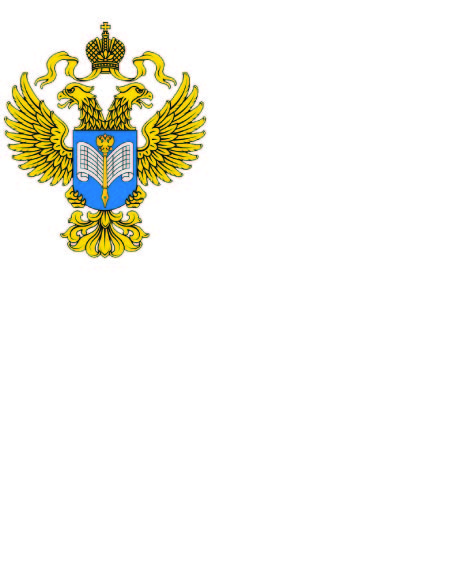 Пресс-релиз
01  октября  2015 г.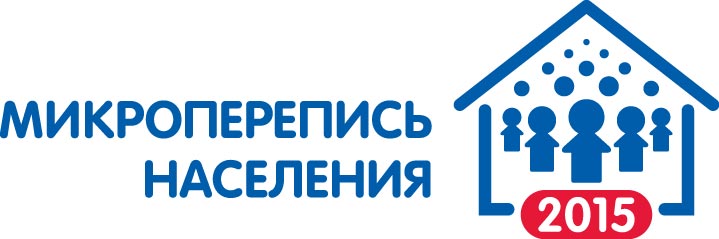 